Trek’s Travels – 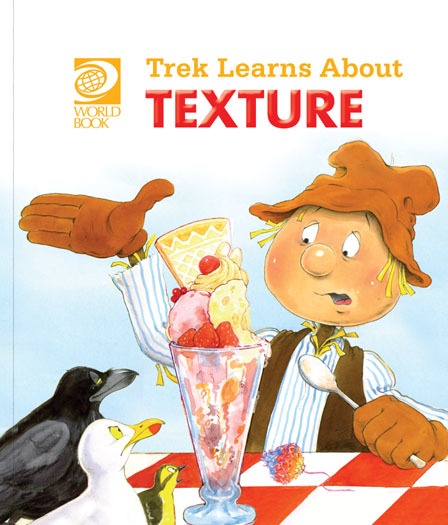 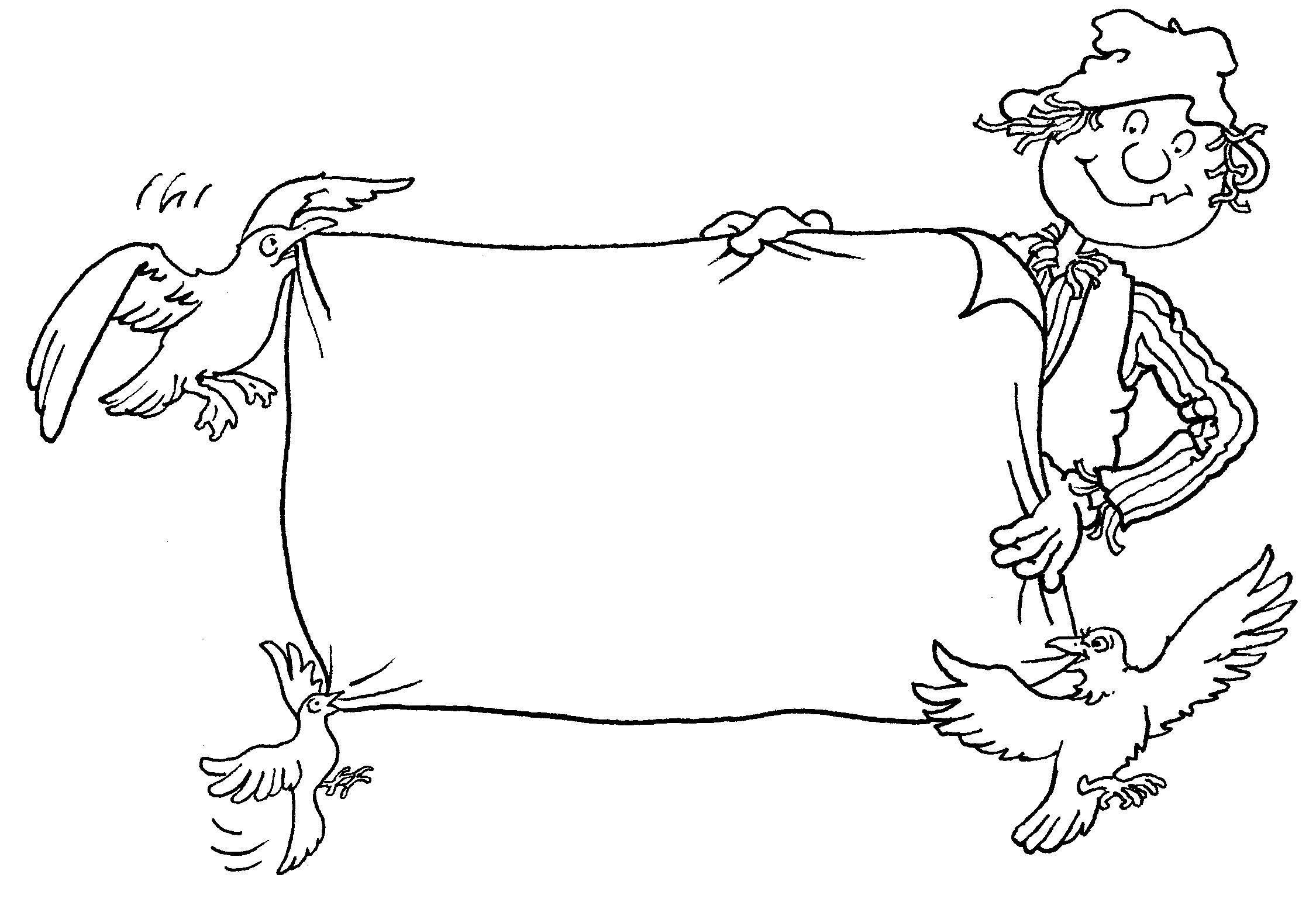 All about texture1.  What did Crow eat that was slippery?_________________________________________________________________2.  Can you remember what food was soft and juicy?_________________________________________________________________3.  What food did Seagull eat that was crisp and soft and chewy?_________________________________________________________________4.  Trek had some food that was cold and smooth and creamy – what was it?_________________________________________________________________5.  What did Wagtail eat that was rough and dry?_________________________________________________________________All about food1.  Have you ever eaten an ice-cream?_________________________________________________________________2.  Was it hot or cold?_________________________________________________________________3.  Can you describe a peach?_________________________________________________________________4.  Is it hard or soft?_________________________________________________________________5.  Can you think of a crunchy food?_________________________________________________________________6.  Do you know what a pizza is?_________________________________________________________________ACTIVITY – 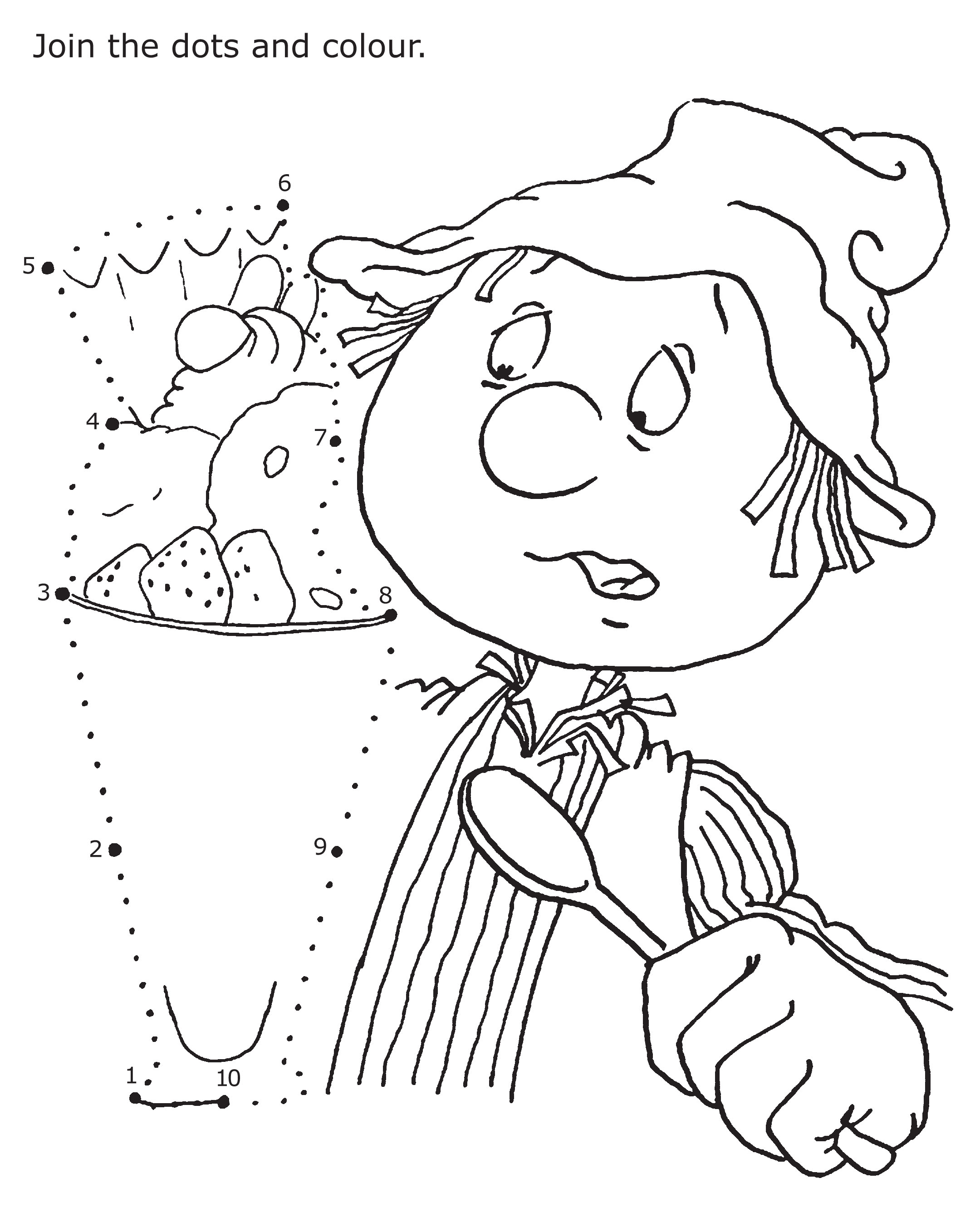 Aim: to practice pencil control and count to ten.ACTIVITY –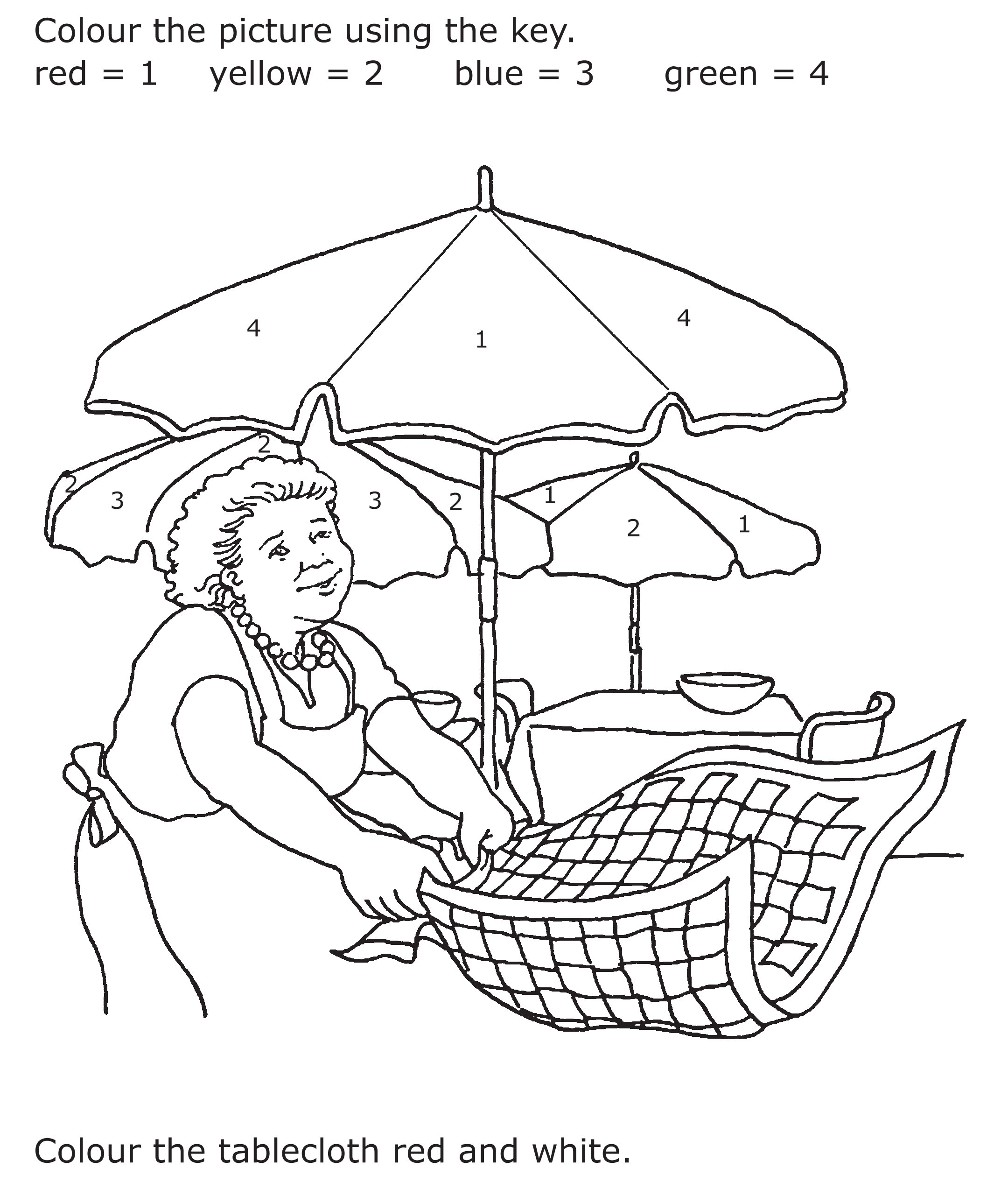 Aim: to recognise colours and follow a key.Trek’s World TravelsWhere in the world does Trek learn about texture?Italy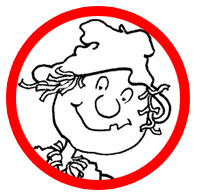 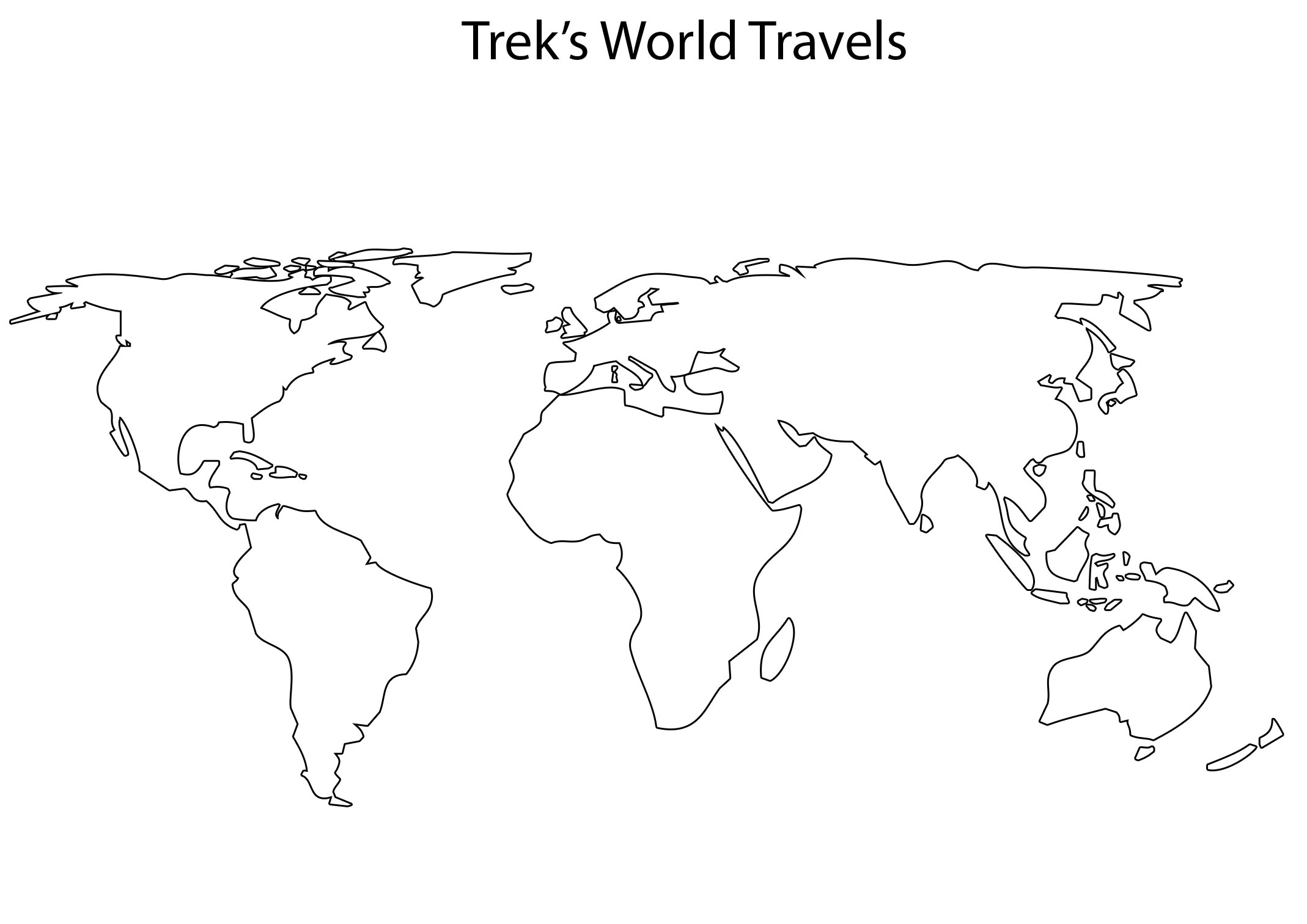 